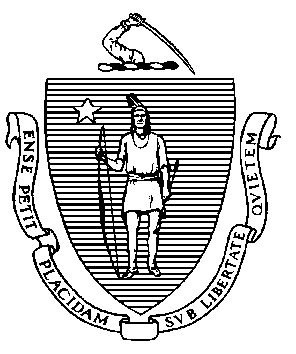 Executive Office of Health and Human ServicesDepartment of Public Health
Bureau of Health Care Safety and Quality 67 Forest Street, Marlborough, MA 01752COVID-19 Monoclonal Antibody (mAb) Therapy Checklist for ProvidersDecember 16, 2021mAb is a critical treatment for patients with COVID-19 who meet certain inclusion criteria.  mAb administration has shown to decrease severe disease and reduce the likelihood of hospitalization.  A patient being referred for mAb should meet the following criteria: Mild-to-moderate, symptomatic, COVID-19 with at least one symptom, including but not limited to:  Fever, chills, aching, new loss of taste or smell, nausea, vomiting, cough, sore throat, nasal congestion, runny nose, diarrhea, shortness of breath, headache, etc.Symptoms began within the past 10 days and received a positive COVID-19 test within the past 10 days (antigen or molecular) Has at least one risk factor for progression to severe disease or death from COVID-19, including but not limited to: Age greater than or equal to 65 years old Pregnancy Chronic Kidney DiseaseDiabetesImmunosuppressive DiseaseImmunosuppressive TreatmentCardiovascular DiseaseHypertensionChronic Lung DiseaseSick Cell DiseaseNeurodevelopmental DisorderMedical-Related Technological Dependence (i.e. on ventilator)Obesity/Overweight (BMI > 25 or above 85th percentile for age/gender)Other medical conditions or factors that place me at high-risk for severe disease Has not had an allergic reaction (hives, facial swelling, difficulty breathing, anaphylaxis, etc.) after receiving a monoclonal antibody therapy If using home oxygen therapy, has not required increased oxygen dose since symptoms began/tested positive for COVID-19If the patient meets the above criteria, you may refer them by calling (508) 974-3431 or access a publicly available mAb site: https://mdphgis.maps.arcgis.com/apps/instant/nearby/index.html?appid=82983fa9f6d44e2aaf1d5bd420aa57ff